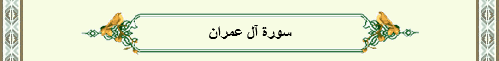 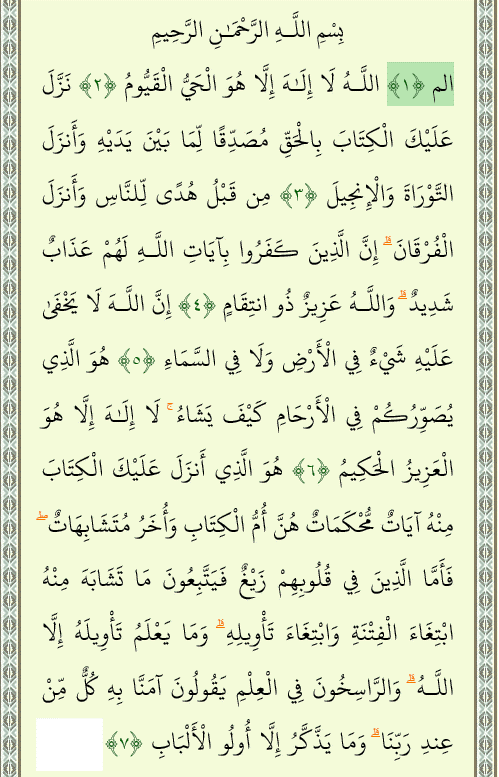 Al-Haadi Islamic Shia Study CentreQur’an Level Placement Questionnaire / testAl-Haadi Islamic Shia Study CentreQur’an Level Placement Questionnaire / testAl-Haadi Islamic Shia Study CentreQur’an Level Placement Questionnaire / testAl-Haadi Islamic Shia Study CentreQur’an Level Placement Questionnaire / testStudent Name:Age: Birthday:Date:   Parent’s Signature or Full Name:Parent’s Signature or Full Name:Tel:  Email:LevelLearning Expectations:Please show student one section at a time below. Cover the rest as you test. This will ensure there is no confusion. Please do NOT help your child with the answers. We want an unbiased test so we can place your child appropriately and they can be taught as per their level. Please note that your child will be tested by class teacher in their first month and will be moved to an appropriate level at teacher’s discretion. Children are placed in appropriate age groups (so, don’t worry, if your child is older but doesn’t yet know their Qur’an recitation very well, they will not be placed with little kids – they will be placed in an older class with their age groups).Please show student one section at a time below. Cover the rest as you test. This will ensure there is no confusion. Please do NOT help your child with the answers. We want an unbiased test so we can place your child appropriately and they can be taught as per their level. Please note that your child will be tested by class teacher in their first month and will be moved to an appropriate level at teacher’s discretion. Children are placed in appropriate age groups (so, don’t worry, if your child is older but doesn’t yet know their Qur’an recitation very well, they will not be placed with little kids – they will be placed in an older class with their age groups).Please show student one section at a time below. Cover the rest as you test. This will ensure there is no confusion. Please do NOT help your child with the answers. We want an unbiased test so we can place your child appropriately and they can be taught as per their level. Please note that your child will be tested by class teacher in their first month and will be moved to an appropriate level at teacher’s discretion. Children are placed in appropriate age groups (so, don’t worry, if your child is older but doesn’t yet know their Qur’an recitation very well, they will not be placed with little kids – they will be placed in an older class with their age groups).Please show student one section at a time below. Cover the rest as you test. This will ensure there is no confusion. Please do NOT help your child with the answers. We want an unbiased test so we can place your child appropriately and they can be taught as per their level. Please note that your child will be tested by class teacher in their first month and will be moved to an appropriate level at teacher’s discretion. Children are placed in appropriate age groups (so, don’t worry, if your child is older but doesn’t yet know their Qur’an recitation very well, they will not be placed with little kids – they will be placed in an older class with their age groups).0Can read SOME of the ALPHABET (please write how many letters child knows)How many letters can student recognize/ read? How many letters can student recognize/ read? How many letters can student recognize/ read? How many letters can student recognize/ read? 1Can read all the ALPHABET IN ORDER (may mix up similar looking or sounding letters)ا    ب  ت  ث   ج  ح  خ   د  ذ     ر  ز     س  ش  ص  ض     ط  ظ    ع  غ  ف   ق   ك    ل    م    ن  ه    و    ي ا    ب  ت  ث   ج  ح  خ   د  ذ     ر  ز     س  ش  ص  ض     ط  ظ    ع  غ  ف   ق   ك    ل    م    ن  ه    و    ي ا    ب  ت  ث   ج  ح  خ   د  ذ     ر  ز     س  ش  ص  ض     ط  ظ    ع  غ  ف   ق   ك    ل    م    ن  ه    و    ي ا    ب  ت  ث   ج  ح  خ   د  ذ     ر  ز     س  ش  ص  ض     ط  ظ    ع  غ  ف   ق   ك    ل    م    ن  ه    و    ي 2Recognizes RANDOM alphabet incl-uding hamza, lam-alif & ta-marbutaPlease cover above letters before you test this section.ه  م  غ  ي  ء  ض و ل لا   ق  ة  ح   ش  ظ  ز Please cover above letters before you test this section.ه  م  غ  ي  ء  ض و ل لا   ق  ة  ح   ش  ظ  ز Please cover above letters before you test this section.ه  م  غ  ي  ء  ض و ل لا   ق  ة  ح   ش  ظ  ز Please cover above letters before you test this section.ه  م  غ  ي  ء  ض و ل لا   ق  ة  ح   ش  ظ  ز 3Can read joined letters with no vowelsطح  بذ  رء فت  نه  ال  نر  بلا  كن  ظك  عصد  ملك  سقة   فش صلاء   طح  بذ  رء فت  نه  ال  نر  بلا  كن  ظك  عصد  ملك  سقة   فش صلاء   طح  بذ  رء فت  نه  ال  نر  بلا  كن  ظك  عصد  ملك  سقة   فش صلاء   طح  بذ  رء فت  نه  ال  نر  بلا  كن  ظك  عصد  ملك  سقة   فش صلاء   4Can read JOINED LETTERS WITH SHORT VOWELS (Fat-ha, Kas-rah, Dhamma)ضَ م َرُ     خَ شِ يَ      أَمَرَ      قَعَدَ    وَثُقَ     تُظِفُ     نَصِبَ      ﺑَـﺌِـﺲَ         ضَ م َرُ     خَ شِ يَ      أَمَرَ      قَعَدَ    وَثُقَ     تُظِفُ     نَصِبَ      ﺑَـﺌِـﺲَ         ضَ م َرُ     خَ شِ يَ      أَمَرَ      قَعَدَ    وَثُقَ     تُظِفُ     نَصِبَ      ﺑَـﺌِـﺲَ         ضَ م َرُ     خَ شِ يَ      أَمَرَ      قَعَدَ    وَثُقَ     تُظِفُ     نَصِبَ      ﺑَـﺌِـﺲَ         5Can read joined letters with short vowels and SAKIN/ SUKOONمُشْكِلْ     يُفْلِحُ  لَ ﻫُ مْ    اَ صْ بِ رْ  مُشْكِلْ     يُفْلِحُ  لَ ﻫُ مْ    اَ صْ بِ رْ  مُشْكِلْ     يُفْلِحُ  لَ ﻫُ مْ    اَ صْ بِ رْ  مُشْكِلْ     يُفْلِحُ  لَ ﻫُ مْ    اَ صْ بِ رْ  6Can read joined letters (words)  with short vowels, sakin & TANWEENسُرُرٌ     أَبَدًا    لَهَبٍ     نَخِرَةً   هُمَزَةٍسُرُرٌ     أَبَدًا    لَهَبٍ     نَخِرَةً   هُمَزَةٍسُرُرٌ     أَبَدًا    لَهَبٍ     نَخِرَةً   هُمَزَةٍسُرُرٌ     أَبَدًا    لَهَبٍ     نَخِرَةً   هُمَزَةٍ7Can read joined letters (words) with short vowels, sakin, tanween, SHADDAH & LONG VOWELSعدَّةٌ   جَهَنَّمَ   اُمَتِّعُ       مُنَزَّلًا  يَ رُ دُّ   عدَّةٌ   جَهَنَّمَ   اُمَتِّعُ       مُنَزَّلًا  يَ رُ دُّ   عدَّةٌ   جَهَنَّمَ   اُمَتِّعُ       مُنَزَّلًا  يَ رُ دُّ   عدَّةٌ   جَهَنَّمَ   اُمَتِّعُ       مُنَزَّلًا  يَ رُ دُّ   7Can read joined letters (words) with short vowels, sakin, tanween, SHADDAH & LONG VOWELSفِــيْـهَـا    ضَـالِـيْــنَ      مُــصَــلِّــيْــنَ     إِسْــلَامفِــيْـهَـا    ضَـالِـيْــنَ      مُــصَــلِّــيْــنَ     إِسْــلَامفِــيْـهَـا    ضَـالِـيْــنَ      مُــصَــلِّــيْــنَ     إِسْــلَامفِــيْـهَـا    ضَـالِـيْــنَ      مُــصَــلِّــيْــنَ     إِسْــلَامCan read the Holy Qur’an8Beginner – Can read sentences but slowly, makes some errors with makharij, tashdeed, tanween. Knows some madda.9Intermediate – Can read sentences fluently; makes very few errors. Knows madda and makharij pretty well. Knows some stoppage and tajweed rules.10Advanced – Reads fluently, with good makharij, tajweed & rules of stoppage.